Бланка № АУ-685_2024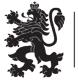 РЕПУБЛИКА БЪЛГАРИЯ						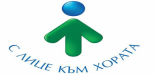 МИНИСТЕРСТВО НА ЗДРАВЕОПАЗВАНЕТОРЕГИОНАЛНА ЗДРАВНА ИНСПЕКЦИЯ – СОФИЙСКА ОБЛАСТ Гр. София, 1431, бул. Акад. Иван Гешов № 15	e-mail: rzi_so@rzi-sfo.bgТел. 02/807 87 00;  факс: 02/807 87 10		www.rzi-sfo.bgЖелая да получа отговор:(отбелязва се избрания начин на получаване)□ С писмо (на посочения адрес)					□ На място в звеното за административно обслужване□ Чрез куриер, за сметка на получателя□ По електронен път на адрес: https://edelivery.egov.bg/Уведомяваме Ви, че РЗИ – Софийска област обработва законосъобразно вашите документи, съдържащи лични данни.Подпис: …………………………..			Дата: ……………………….год. Декларация за ползване на лични данниЗапознат съм с Политиката за прозрачност, обявена на интернет страницата на на РЗИ – Софийска област и ДАВАМ СВОЕТО СЪГЛАСИЕ за обработване на личните ми данни чрез компютърни и други системи, с цел осъществяване на законово регламентираните функции. Уведомен/а съм за целта и средствата за обработка на данните ми и сферата на ползването им, както и с правото ми на достъп до и на корекция на данните.Подпис на декларатор: .......................................                                     	               		                 дата: .......................... 20....г.Вх. №_______________ 20__ г.Вх. №_______________ 20__ г.Вх. №_______________ 20__ г.Вх. №_______________ 20__ г.Вх. №_______________ 20__ г.Вх. №_______________ 20__ г.Вх. №_______________ 20__ г.Вх. №_______________ 20__ г.Вх. №_______________ 20__ г.Вх. №_______________ 20__ г.Вх. №_______________ 20__ г.Вх. №_______________ 20__ г.Вх. №_______________ 20__ г.Вх. №_______________ 20__ г.                                     ДО                                     ДО                                     ДО                                     ДО                                     ДО                                     ДО                                     ДО                                     ДО                                     ДО                                     ДО                                     ДО                                     ДО                                     ДО                                     ДО                                     ДО                                     ДО                                     ДО                                     ДО                                     ДО                                     ДО                                     ДО                                     ДО                                     ДО                                     ДИРЕКТОРА НА                                     ДИРЕКТОРА НА                                     ДИРЕКТОРА НА                                     ДИРЕКТОРА НА                                     ДИРЕКТОРА НА                                     ДИРЕКТОРА НА                                     ДИРЕКТОРА НА                                     ДИРЕКТОРА НА                                     ДИРЕКТОРА НА                                     ДИРЕКТОРА НА                                     ДИРЕКТОРА НА                                     ДИРЕКТОРА НА                                     ДИРЕКТОРА НА                                     ДИРЕКТОРА НА                                     ДИРЕКТОРА НА                                     ДИРЕКТОРА НА                                     ДИРЕКТОРА НА                                     ДИРЕКТОРА НА                                     ДИРЕКТОРА НА                                     ДИРЕКТОРА НА                                     ДИРЕКТОРА НА                                     ДИРЕКТОРА НА                                     ДИРЕКТОРА НА                                     РЗИ-СОФИЙСКА ОБЛАСТ                                     РЗИ-СОФИЙСКА ОБЛАСТ                                     РЗИ-СОФИЙСКА ОБЛАСТ                                     РЗИ-СОФИЙСКА ОБЛАСТ                                     РЗИ-СОФИЙСКА ОБЛАСТ                                     РЗИ-СОФИЙСКА ОБЛАСТ                                     РЗИ-СОФИЙСКА ОБЛАСТ                                     РЗИ-СОФИЙСКА ОБЛАСТ                                     РЗИ-СОФИЙСКА ОБЛАСТ                                     РЗИ-СОФИЙСКА ОБЛАСТ                                     РЗИ-СОФИЙСКА ОБЛАСТ                                     РЗИ-СОФИЙСКА ОБЛАСТ                                     РЗИ-СОФИЙСКА ОБЛАСТ                                     РЗИ-СОФИЙСКА ОБЛАСТ                                     РЗИ-СОФИЙСКА ОБЛАСТ                                     РЗИ-СОФИЙСКА ОБЛАСТ                                     РЗИ-СОФИЙСКА ОБЛАСТ                                     РЗИ-СОФИЙСКА ОБЛАСТ                                     РЗИ-СОФИЙСКА ОБЛАСТ                                     РЗИ-СОФИЙСКА ОБЛАСТ                                     РЗИ-СОФИЙСКА ОБЛАСТ                                     РЗИ-СОФИЙСКА ОБЛАСТ                                     РЗИ-СОФИЙСКА ОБЛАСТЗ А Я В Л Е Н И ЕЗ А Я В Л Е Н И ЕЗ А Я В Л Е Н И ЕЗ А Я В Л Е Н И ЕЗ А Я В Л Е Н И ЕЗ А Я В Л Е Н И ЕЗ А Я В Л Е Н И ЕЗ А Я В Л Е Н И ЕЗ А Я В Л Е Н И ЕЗ А Я В Л Е Н И ЕЗ А Я В Л Е Н И ЕЗ А Я В Л Е Н И ЕЗ А Я В Л Е Н И ЕЗ А Я В Л Е Н И ЕЗ А Я В Л Е Н И ЕЗ А Я В Л Е Н И ЕЗ А Я В Л Е Н И ЕЗ А Я В Л Е Н И ЕЗ А Я В Л Е Н И ЕЗ А Я В Л Е Н И ЕЗ А Я В Л Е Н И ЕЗ А Я В Л Е Н И ЕЗ А Я В Л Е Н И ЕЗ А Я В Л Е Н И ЕЗ А Я В Л Е Н И ЕЗ А Я В Л Е Н И ЕЗ А Я В Л Е Н И ЕЗ А Я В Л Е Н И ЕЗ А Я В Л Е Н И ЕЗ А Я В Л Е Н И ЕЗ А Я В Л Е Н И ЕЗ А Я В Л Е Н И ЕЗ А Я В Л Е Н И ЕЗ А Я В Л Е Н И ЕЗ А Я В Л Е Н И ЕЗ А Я В Л Е Н И ЕЗ А Я В Л Е Н И ЕОт .......................................................................................................................................................От .......................................................................................................................................................От .......................................................................................................................................................От .......................................................................................................................................................От .......................................................................................................................................................От .......................................................................................................................................................От .......................................................................................................................................................От .......................................................................................................................................................От .......................................................................................................................................................От .......................................................................................................................................................От .......................................................................................................................................................От .......................................................................................................................................................От .......................................................................................................................................................От .......................................................................................................................................................От .......................................................................................................................................................От .......................................................................................................................................................От .......................................................................................................................................................От .......................................................................................................................................................От .......................................................................................................................................................От .......................................................................................................................................................От .......................................................................................................................................................От .......................................................................................................................................................От .......................................................................................................................................................От .......................................................................................................................................................От .......................................................................................................................................................От .......................................................................................................................................................От .......................................................................................................................................................От .......................................................................................................................................................От .......................................................................................................................................................От .......................................................................................................................................................От .......................................................................................................................................................От .......................................................................................................................................................От .......................................................................................................................................................От .......................................................................................................................................................От .......................................................................................................................................................От .......................................................................................................................................................От .......................................................................................................................................................с Удостоверение за регистрация № .................................................................................с Удостоверение за регистрация № .................................................................................с Удостоверение за регистрация № .................................................................................с Удостоверение за регистрация № .................................................................................с Удостоверение за регистрация № .................................................................................с Удостоверение за регистрация № .................................................................................с Удостоверение за регистрация № .................................................................................с Удостоверение за регистрация № .................................................................................с Удостоверение за регистрация № .................................................................................с Удостоверение за регистрация № .................................................................................с Удостоверение за регистрация № .................................................................................с Удостоверение за регистрация № .................................................................................с Удостоверение за регистрация № .................................................................................с Удостоверение за регистрация № .................................................................................с Удостоверение за регистрация № .................................................................................с Удостоверение за регистрация № .................................................................................с Удостоверение за регистрация № .................................................................................с Удостоверение за регистрация № .................................................................................с Удостоверение за регистрация № .................................................................................с Удостоверение за регистрация № .................................................................................с Удостоверение за регистрация № .................................................................................с Удостоверение за регистрация № .................................................................................с Удостоверение за регистрация № .................................................................................с Удостоверение за регистрация № .................................................................................с Удостоверение за регистрация № .................................................................................с Удостоверение за регистрация № .................................................................................с Удостоверение за регистрация № .................................................................................с Удостоверение за регистрация № .................................................................................с Удостоверение за регистрация № .................................................................................с Удостоверение за регистрация № .................................................................................с Удостоверение за регистрация № .................................................................................с Удостоверение за регистрация № .................................................................................с Удостоверение за регистрация № .................................................................................с Удостоверение за регистрация № .................................................................................с Удостоверение за регистрация № .................................................................................с Удостоверение за регистрация № .................................................................................с Удостоверение за регистрация № ................................................................................. гр. гр.кодкодкодкодкод община: община: община: община: община: ул./бул. ул./бул. ул./бул. ул./бул. ул./бул.№№п.к.п.к.п.к.п.к. тел. тел. тел.  Email………………………………………………….  Email………………………………………………….  Email………………………………………………….  Email………………………………………………….  Email………………………………………………….  Email………………………………………………….  Email………………………………………………….  Email………………………………………………….  Email………………………………………………….  Email………………………………………………….  Email………………………………………………….  Email………………………………………………….  Email………………………………………………….  Email………………………………………………….  Email………………………………………………….  Email………………………………………………….  Email………………………………………………….  Email………………………………………………….  Email………………………………………………….  Email………………………………………………….  Email………………………………………………….  Email………………………………………………….  Email…………………………………………………. представлявано от .......................................................................................................................... представлявано от .......................................................................................................................... представлявано от .......................................................................................................................... представлявано от .......................................................................................................................... представлявано от .......................................................................................................................... представлявано от .......................................................................................................................... представлявано от .......................................................................................................................... представлявано от .......................................................................................................................... представлявано от .......................................................................................................................... представлявано от .......................................................................................................................... представлявано от .......................................................................................................................... представлявано от .......................................................................................................................... представлявано от .......................................................................................................................... представлявано от .......................................................................................................................... представлявано от .......................................................................................................................... представлявано от .......................................................................................................................... представлявано от .......................................................................................................................... представлявано от .......................................................................................................................... представлявано от .......................................................................................................................... представлявано от .......................................................................................................................... представлявано от .......................................................................................................................... представлявано от .......................................................................................................................... представлявано от .......................................................................................................................... представлявано от .......................................................................................................................... представлявано от .......................................................................................................................... представлявано от .......................................................................................................................... представлявано от .......................................................................................................................... представлявано от .......................................................................................................................... представлявано от .......................................................................................................................... представлявано от .......................................................................................................................... представлявано от .......................................................................................................................... представлявано от .......................................................................................................................... представлявано от .......................................................................................................................... представлявано от .......................................................................................................................... представлявано от .......................................................................................................................... представлявано от .......................................................................................................................... представлявано от .......................................................................................................................... Л.К. № Л.К. № Л.К. №изд. отизд. отизд. отизд. отизд. отизд. отизд. отизд. отнаЕГНадрес:адрес:адрес:адрес:адрес:адрес:адрес:адрес:адрес:адрес:адрес:адрес:адрес:адрес:адрес:адрес:адрес:адрес:адрес:адрес:адрес:адрес:адрес:адрес:адрес:адрес:адрес:адрес:адрес:адрес:адрес:адрес:адрес:адрес:адрес:адрес:адрес:гр.гр.кодкодкодкодобщина:община:община:община:община:ул./бул.ул./бул.ул./бул.ул./бул.ул./бул.№№п.к.п.к.п.к.п.к. тел. тел. тел.   УВАЖАЕМИ/А/  ГОСПОДИН/ГОСПОЖО/ ДИРЕКТОР,    УВАЖАЕМИ/А/  ГОСПОДИН/ГОСПОЖО/ ДИРЕКТОР,    УВАЖАЕМИ/А/  ГОСПОДИН/ГОСПОЖО/ ДИРЕКТОР,    УВАЖАЕМИ/А/  ГОСПОДИН/ГОСПОЖО/ ДИРЕКТОР,    УВАЖАЕМИ/А/  ГОСПОДИН/ГОСПОЖО/ ДИРЕКТОР,    УВАЖАЕМИ/А/  ГОСПОДИН/ГОСПОЖО/ ДИРЕКТОР,    УВАЖАЕМИ/А/  ГОСПОДИН/ГОСПОЖО/ ДИРЕКТОР,    УВАЖАЕМИ/А/  ГОСПОДИН/ГОСПОЖО/ ДИРЕКТОР,    УВАЖАЕМИ/А/  ГОСПОДИН/ГОСПОЖО/ ДИРЕКТОР,    УВАЖАЕМИ/А/  ГОСПОДИН/ГОСПОЖО/ ДИРЕКТОР,    УВАЖАЕМИ/А/  ГОСПОДИН/ГОСПОЖО/ ДИРЕКТОР,    УВАЖАЕМИ/А/  ГОСПОДИН/ГОСПОЖО/ ДИРЕКТОР,    УВАЖАЕМИ/А/  ГОСПОДИН/ГОСПОЖО/ ДИРЕКТОР,    УВАЖАЕМИ/А/  ГОСПОДИН/ГОСПОЖО/ ДИРЕКТОР,    УВАЖАЕМИ/А/  ГОСПОДИН/ГОСПОЖО/ ДИРЕКТОР,    УВАЖАЕМИ/А/  ГОСПОДИН/ГОСПОЖО/ ДИРЕКТОР,    УВАЖАЕМИ/А/  ГОСПОДИН/ГОСПОЖО/ ДИРЕКТОР,    УВАЖАЕМИ/А/  ГОСПОДИН/ГОСПОЖО/ ДИРЕКТОР,    УВАЖАЕМИ/А/  ГОСПОДИН/ГОСПОЖО/ ДИРЕКТОР,    УВАЖАЕМИ/А/  ГОСПОДИН/ГОСПОЖО/ ДИРЕКТОР,    УВАЖАЕМИ/А/  ГОСПОДИН/ГОСПОЖО/ ДИРЕКТОР,    УВАЖАЕМИ/А/  ГОСПОДИН/ГОСПОЖО/ ДИРЕКТОР,    УВАЖАЕМИ/А/  ГОСПОДИН/ГОСПОЖО/ ДИРЕКТОР,    УВАЖАЕМИ/А/  ГОСПОДИН/ГОСПОЖО/ ДИРЕКТОР,    УВАЖАЕМИ/А/  ГОСПОДИН/ГОСПОЖО/ ДИРЕКТОР,    УВАЖАЕМИ/А/  ГОСПОДИН/ГОСПОЖО/ ДИРЕКТОР,    УВАЖАЕМИ/А/  ГОСПОДИН/ГОСПОЖО/ ДИРЕКТОР,    УВАЖАЕМИ/А/  ГОСПОДИН/ГОСПОЖО/ ДИРЕКТОР,    УВАЖАЕМИ/А/  ГОСПОДИН/ГОСПОЖО/ ДИРЕКТОР,    УВАЖАЕМИ/А/  ГОСПОДИН/ГОСПОЖО/ ДИРЕКТОР,    УВАЖАЕМИ/А/  ГОСПОДИН/ГОСПОЖО/ ДИРЕКТОР,    УВАЖАЕМИ/А/  ГОСПОДИН/ГОСПОЖО/ ДИРЕКТОР,    УВАЖАЕМИ/А/  ГОСПОДИН/ГОСПОЖО/ ДИРЕКТОР,    УВАЖАЕМИ/А/  ГОСПОДИН/ГОСПОЖО/ ДИРЕКТОР,    УВАЖАЕМИ/А/  ГОСПОДИН/ГОСПОЖО/ ДИРЕКТОР,    УВАЖАЕМИ/А/  ГОСПОДИН/ГОСПОЖО/ ДИРЕКТОР,    УВАЖАЕМИ/А/  ГОСПОДИН/ГОСПОЖО/ ДИРЕКТОР,            Моля, на основание чл. 4, ал. 2 от Наредба № 5 от . за условията и реда за получаване на разрешение за съхранение и продажба на лекарствени продукти от лекари и лекари по дентална медицина и снабдяването им с лекарствени продукти.           Моля, на основание чл. 4, ал. 2 от Наредба № 5 от . за условията и реда за получаване на разрешение за съхранение и продажба на лекарствени продукти от лекари и лекари по дентална медицина и снабдяването им с лекарствени продукти.           Моля, на основание чл. 4, ал. 2 от Наредба № 5 от . за условията и реда за получаване на разрешение за съхранение и продажба на лекарствени продукти от лекари и лекари по дентална медицина и снабдяването им с лекарствени продукти.           Моля, на основание чл. 4, ал. 2 от Наредба № 5 от . за условията и реда за получаване на разрешение за съхранение и продажба на лекарствени продукти от лекари и лекари по дентална медицина и снабдяването им с лекарствени продукти.           Моля, на основание чл. 4, ал. 2 от Наредба № 5 от . за условията и реда за получаване на разрешение за съхранение и продажба на лекарствени продукти от лекари и лекари по дентална медицина и снабдяването им с лекарствени продукти.           Моля, на основание чл. 4, ал. 2 от Наредба № 5 от . за условията и реда за получаване на разрешение за съхранение и продажба на лекарствени продукти от лекари и лекари по дентална медицина и снабдяването им с лекарствени продукти.           Моля, на основание чл. 4, ал. 2 от Наредба № 5 от . за условията и реда за получаване на разрешение за съхранение и продажба на лекарствени продукти от лекари и лекари по дентална медицина и снабдяването им с лекарствени продукти.           Моля, на основание чл. 4, ал. 2 от Наредба № 5 от . за условията и реда за получаване на разрешение за съхранение и продажба на лекарствени продукти от лекари и лекари по дентална медицина и снабдяването им с лекарствени продукти.           Моля, на основание чл. 4, ал. 2 от Наредба № 5 от . за условията и реда за получаване на разрешение за съхранение и продажба на лекарствени продукти от лекари и лекари по дентална медицина и снабдяването им с лекарствени продукти.           Моля, на основание чл. 4, ал. 2 от Наредба № 5 от . за условията и реда за получаване на разрешение за съхранение и продажба на лекарствени продукти от лекари и лекари по дентална медицина и снабдяването им с лекарствени продукти.           Моля, на основание чл. 4, ал. 2 от Наредба № 5 от . за условията и реда за получаване на разрешение за съхранение и продажба на лекарствени продукти от лекари и лекари по дентална медицина и снабдяването им с лекарствени продукти.           Моля, на основание чл. 4, ал. 2 от Наредба № 5 от . за условията и реда за получаване на разрешение за съхранение и продажба на лекарствени продукти от лекари и лекари по дентална медицина и снабдяването им с лекарствени продукти.           Моля, на основание чл. 4, ал. 2 от Наредба № 5 от . за условията и реда за получаване на разрешение за съхранение и продажба на лекарствени продукти от лекари и лекари по дентална медицина и снабдяването им с лекарствени продукти.           Моля, на основание чл. 4, ал. 2 от Наредба № 5 от . за условията и реда за получаване на разрешение за съхранение и продажба на лекарствени продукти от лекари и лекари по дентална медицина и снабдяването им с лекарствени продукти.           Моля, на основание чл. 4, ал. 2 от Наредба № 5 от . за условията и реда за получаване на разрешение за съхранение и продажба на лекарствени продукти от лекари и лекари по дентална медицина и снабдяването им с лекарствени продукти.           Моля, на основание чл. 4, ал. 2 от Наредба № 5 от . за условията и реда за получаване на разрешение за съхранение и продажба на лекарствени продукти от лекари и лекари по дентална медицина и снабдяването им с лекарствени продукти.           Моля, на основание чл. 4, ал. 2 от Наредба № 5 от . за условията и реда за получаване на разрешение за съхранение и продажба на лекарствени продукти от лекари и лекари по дентална медицина и снабдяването им с лекарствени продукти.           Моля, на основание чл. 4, ал. 2 от Наредба № 5 от . за условията и реда за получаване на разрешение за съхранение и продажба на лекарствени продукти от лекари и лекари по дентална медицина и снабдяването им с лекарствени продукти.           Моля, на основание чл. 4, ал. 2 от Наредба № 5 от . за условията и реда за получаване на разрешение за съхранение и продажба на лекарствени продукти от лекари и лекари по дентална медицина и снабдяването им с лекарствени продукти.           Моля, на основание чл. 4, ал. 2 от Наредба № 5 от . за условията и реда за получаване на разрешение за съхранение и продажба на лекарствени продукти от лекари и лекари по дентална медицина и снабдяването им с лекарствени продукти.           Моля, на основание чл. 4, ал. 2 от Наредба № 5 от . за условията и реда за получаване на разрешение за съхранение и продажба на лекарствени продукти от лекари и лекари по дентална медицина и снабдяването им с лекарствени продукти.           Моля, на основание чл. 4, ал. 2 от Наредба № 5 от . за условията и реда за получаване на разрешение за съхранение и продажба на лекарствени продукти от лекари и лекари по дентална медицина и снабдяването им с лекарствени продукти.           Моля, на основание чл. 4, ал. 2 от Наредба № 5 от . за условията и реда за получаване на разрешение за съхранение и продажба на лекарствени продукти от лекари и лекари по дентална медицина и снабдяването им с лекарствени продукти.           Моля, на основание чл. 4, ал. 2 от Наредба № 5 от . за условията и реда за получаване на разрешение за съхранение и продажба на лекарствени продукти от лекари и лекари по дентална медицина и снабдяването им с лекарствени продукти.           Моля, на основание чл. 4, ал. 2 от Наредба № 5 от . за условията и реда за получаване на разрешение за съхранение и продажба на лекарствени продукти от лекари и лекари по дентална медицина и снабдяването им с лекарствени продукти.           Моля, на основание чл. 4, ал. 2 от Наредба № 5 от . за условията и реда за получаване на разрешение за съхранение и продажба на лекарствени продукти от лекари и лекари по дентална медицина и снабдяването им с лекарствени продукти.           Моля, на основание чл. 4, ал. 2 от Наредба № 5 от . за условията и реда за получаване на разрешение за съхранение и продажба на лекарствени продукти от лекари и лекари по дентална медицина и снабдяването им с лекарствени продукти.           Моля, на основание чл. 4, ал. 2 от Наредба № 5 от . за условията и реда за получаване на разрешение за съхранение и продажба на лекарствени продукти от лекари и лекари по дентална медицина и снабдяването им с лекарствени продукти.           Моля, на основание чл. 4, ал. 2 от Наредба № 5 от . за условията и реда за получаване на разрешение за съхранение и продажба на лекарствени продукти от лекари и лекари по дентална медицина и снабдяването им с лекарствени продукти.           Моля, на основание чл. 4, ал. 2 от Наредба № 5 от . за условията и реда за получаване на разрешение за съхранение и продажба на лекарствени продукти от лекари и лекари по дентална медицина и снабдяването им с лекарствени продукти.           Моля, на основание чл. 4, ал. 2 от Наредба № 5 от . за условията и реда за получаване на разрешение за съхранение и продажба на лекарствени продукти от лекари и лекари по дентална медицина и снабдяването им с лекарствени продукти.           Моля, на основание чл. 4, ал. 2 от Наредба № 5 от . за условията и реда за получаване на разрешение за съхранение и продажба на лекарствени продукти от лекари и лекари по дентална медицина и снабдяването им с лекарствени продукти.           Моля, на основание чл. 4, ал. 2 от Наредба № 5 от . за условията и реда за получаване на разрешение за съхранение и продажба на лекарствени продукти от лекари и лекари по дентална медицина и снабдяването им с лекарствени продукти.           Моля, на основание чл. 4, ал. 2 от Наредба № 5 от . за условията и реда за получаване на разрешение за съхранение и продажба на лекарствени продукти от лекари и лекари по дентална медицина и снабдяването им с лекарствени продукти.           Моля, на основание чл. 4, ал. 2 от Наредба № 5 от . за условията и реда за получаване на разрешение за съхранение и продажба на лекарствени продукти от лекари и лекари по дентална медицина и снабдяването им с лекарствени продукти.           Моля, на основание чл. 4, ал. 2 от Наредба № 5 от . за условията и реда за получаване на разрешение за съхранение и продажба на лекарствени продукти от лекари и лекари по дентална медицина и снабдяването им с лекарствени продукти.           Моля, на основание чл. 4, ал. 2 от Наредба № 5 от . за условията и реда за получаване на разрешение за съхранение и продажба на лекарствени продукти от лекари и лекари по дентална медицина и снабдяването им с лекарствени продукти.да бъде издадено разрешение за съхранение и продажба на лекарствени продукти да бъде издадено разрешение за съхранение и продажба на лекарствени продукти да бъде издадено разрешение за съхранение и продажба на лекарствени продукти да бъде издадено разрешение за съхранение и продажба на лекарствени продукти да бъде издадено разрешение за съхранение и продажба на лекарствени продукти да бъде издадено разрешение за съхранение и продажба на лекарствени продукти да бъде издадено разрешение за съхранение и продажба на лекарствени продукти да бъде издадено разрешение за съхранение и продажба на лекарствени продукти да бъде издадено разрешение за съхранение и продажба на лекарствени продукти да бъде издадено разрешение за съхранение и продажба на лекарствени продукти да бъде издадено разрешение за съхранение и продажба на лекарствени продукти да бъде издадено разрешение за съхранение и продажба на лекарствени продукти да бъде издадено разрешение за съхранение и продажба на лекарствени продукти да бъде издадено разрешение за съхранение и продажба на лекарствени продукти да бъде издадено разрешение за съхранение и продажба на лекарствени продукти да бъде издадено разрешение за съхранение и продажба на лекарствени продукти да бъде издадено разрешение за съхранение и продажба на лекарствени продукти да бъде издадено разрешение за съхранение и продажба на лекарствени продукти да бъде издадено разрешение за съхранение и продажба на лекарствени продукти да бъде издадено разрешение за съхранение и продажба на лекарствени продукти да бъде издадено разрешение за съхранение и продажба на лекарствени продукти да бъде издадено разрешение за съхранение и продажба на лекарствени продукти да бъде издадено разрешение за съхранение и продажба на лекарствени продукти да бъде издадено разрешение за съхранение и продажба на лекарствени продукти да бъде издадено разрешение за съхранение и продажба на лекарствени продукти да бъде издадено разрешение за съхранение и продажба на лекарствени продукти да бъде издадено разрешение за съхранение и продажба на лекарствени продукти да бъде издадено разрешение за съхранение и продажба на лекарствени продукти да бъде издадено разрешение за съхранение и продажба на лекарствени продукти да бъде издадено разрешение за съхранение и продажба на лекарствени продукти да бъде издадено разрешение за съхранение и продажба на лекарствени продукти да бъде издадено разрешение за съхранение и продажба на лекарствени продукти да бъде издадено разрешение за съхранение и продажба на лекарствени продукти да бъде издадено разрешение за съхранение и продажба на лекарствени продукти да бъде издадено разрешение за съхранение и продажба на лекарствени продукти да бъде издадено разрешение за съхранение и продажба на лекарствени продукти да бъде издадено разрешение за съхранение и продажба на лекарствени продукти във:във:във:във:във:във:във:във:във:във:във:във:във:във:във:във:във:във:във:във:във:във:във:във:във:във:във:във:във:във:във:във:във:във:във:във:във:гр.гр.кодкодкодкодобщина:община:община:община:община:ул./бул.ул./бул.ул./бул.ул./бул.ул./бул.№№п.к.п.к.п.к.п.к.тел.тел.тел.  Email…………………………………………………..  Email…………………………………………………..  Email…………………………………………………..  Email…………………………………………………..  Email…………………………………………………..  Email…………………………………………………..  Email…………………………………………………..  Email…………………………………………………..  Email…………………………………………………..  Email…………………………………………………..  Email…………………………………………………..  Email…………………………………………………..  Email…………………………………………………..  Email…………………………………………………..  Email…………………………………………………..  Email…………………………………………………..  Email…………………………………………………..  Email…………………………………………………..  Email…………………………………………………..  Email…………………………………………………..  Email…………………………………………………..  Email…………………………………………………..  Email…………………………………………………..Лекарствените продукти ще се съхраняват и продават от: Лекарствените продукти ще се съхраняват и продават от: Лекарствените продукти ще се съхраняват и продават от: Лекарствените продукти ще се съхраняват и продават от: Лекарствените продукти ще се съхраняват и продават от: Лекарствените продукти ще се съхраняват и продават от: Лекарствените продукти ще се съхраняват и продават от: Лекарствените продукти ще се съхраняват и продават от: Лекарствените продукти ще се съхраняват и продават от: Лекарствените продукти ще се съхраняват и продават от: Лекарствените продукти ще се съхраняват и продават от: Лекарствените продукти ще се съхраняват и продават от: Лекарствените продукти ще се съхраняват и продават от: Лекарствените продукти ще се съхраняват и продават от: Лекарствените продукти ще се съхраняват и продават от: Лекарствените продукти ще се съхраняват и продават от: Лекарствените продукти ще се съхраняват и продават от: Лекарствените продукти ще се съхраняват и продават от: Лекарствените продукти ще се съхраняват и продават от: Лекарствените продукти ще се съхраняват и продават от: Лекарствените продукти ще се съхраняват и продават от: Лекарствените продукти ще се съхраняват и продават от: Лекарствените продукти ще се съхраняват и продават от: Лекарствените продукти ще се съхраняват и продават от: Лекарствените продукти ще се съхраняват и продават от: Лекарствените продукти ще се съхраняват и продават от: Лекарствените продукти ще се съхраняват и продават от: Лекарствените продукти ще се съхраняват и продават от: Лекарствените продукти ще се съхраняват и продават от: Лекарствените продукти ще се съхраняват и продават от: Лекарствените продукти ще се съхраняват и продават от: Лекарствените продукти ще се съхраняват и продават от: Лекарствените продукти ще се съхраняват и продават от: Лекарствените продукти ще се съхраняват и продават от: Лекарствените продукти ще се съхраняват и продават от: Лекарствените продукти ще се съхраняват и продават от: Лекарствените продукти ще се съхраняват и продават от: /трите имена//трите имена//трите имена//трите имена//трите имена//трите имена//трите имена//трите имена//трите имена//трите имена//трите имена//трите имена//трите имена//трите имена//трите имена//трите имена//трите имена//трите имена//трите имена//трите имена//трите имена//трите имена//трите имена//трите имена//трите имена//трите имена//трите имена//трите имена//трите имена//трите имена//трите имена//трите имена//трите имена//трите имена//трите имена//трите имена//трите имена/Л.К. №Л.К. №Л.К. №изд. отизд. отизд. отизд. отизд. отизд. отизд. отизд. отнаЕГНадрес:адрес:адрес:адрес:адрес:адрес:адрес:адрес:адрес:адрес:адрес:адрес:адрес:адрес:адрес:адрес:адрес:адрес:гр.гр.кодкодобщина:община:община:община:ул./бул.ул./бул.ул./бул.ул./бул.№№п.к.п.к.тел.тел.тел.  Email……………………………………………..  Email……………………………………………..  Email……………………………………………..  Email……………………………………………..  Email……………………………………………..  Email……………………………………………..  Email……………………………………………..  Email……………………………………………..  Email……………………………………………..Oбразователно-квалификационна степен: .......................................................................................Oбразователно-квалификационна степен: .......................................................................................Oбразователно-квалификационна степен: .......................................................................................Oбразователно-квалификационна степен: .......................................................................................Oбразователно-квалификационна степен: .......................................................................................Oбразователно-квалификационна степен: .......................................................................................Oбразователно-квалификационна степен: .......................................................................................Oбразователно-квалификационна степен: .......................................................................................Oбразователно-квалификационна степен: .......................................................................................Oбразователно-квалификационна степен: .......................................................................................Oбразователно-квалификационна степен: .......................................................................................Oбразователно-квалификационна степен: .......................................................................................Oбразователно-квалификационна степен: .......................................................................................Oбразователно-квалификационна степен: .......................................................................................Oбразователно-квалификационна степен: .......................................................................................Oбразователно-квалификационна степен: .......................................................................................Oбразователно-квалификационна степен: .......................................................................................Oбразователно-квалификационна степен: .......................................................................................№ на дипломата№ на дипломата№ на дипломата№ на дипломата№ на дипломата№ на дипломатаот датаот датаот датаот датаот датаот датаот датаиздадена отиздадена отиздадена отиздадена отиздадена отАКраткоКраткоКраткоКраткоКраткоКраткоописаниеописаниеописаниеописаниеописаниеописаниена сградата:на сградата:на сградата:на сградата:на сградата:на сградата: ............................................................................................ ............................................................................................ ............................................................................................ ............................................................................................ ............................................................................................ ............................................................................................ ............................................................................................ ............................................................................................ ............................................................................................ ............................................................................................ ............................................................................................(магазинни помещения,(магазинни помещения,(магазинни помещения,(магазинни помещения,(магазинни помещения,(магазинни помещения,(магазинни помещения,(магазинни помещения,(магазинни помещения,(магазинни помещения,(магазинни помещения,..........................................................................................................................................................................................................................................................................................................................................................................................................................................................................................................................................................................................................................................................................................................................................................................................................................................................................................................................................................................................................................................................................самостоятелна сграда,самостоятелна сграда,самостоятелна сграда,самостоятелна сграда,самостоятелна сграда,самостоятелна сграда,самостоятелна сграда,самостоятелна сграда,самостоятелна сграда,самостоятелна сграда,самостоятелна сграда,................................................................................................................................................................................................................................................................................................................................................................................................................................................................................................................................................................................................................................................................................................................................................................................................................................................................................................................................................................................................................................................................................................апартамент в жилищна сграда)апартамент в жилищна сграда)апартамент в жилищна сграда)апартамент в жилищна сграда)апартамент в жилищна сграда)апартамент в жилищна сграда)апартамент в жилищна сграда)апартамент в жилищна сграда)апартамент в жилищна сграда)апартамент в жилищна сграда)апартамент в жилищна сграда)ВОписание на размерите на помещенията, в които е разкрито лечебното заведение за извънболнична помощ по чл. 8, ал. 1, т. 1, буква „а“ или по т. 2, буква „а“ от Закона за лечебните заведения:Описание на размерите на помещенията, в които е разкрито лечебното заведение за извънболнична помощ по чл. 8, ал. 1, т. 1, буква „а“ или по т. 2, буква „а“ от Закона за лечебните заведения:Описание на размерите на помещенията, в които е разкрито лечебното заведение за извънболнична помощ по чл. 8, ал. 1, т. 1, буква „а“ или по т. 2, буква „а“ от Закона за лечебните заведения:Описание на размерите на помещенията, в които е разкрито лечебното заведение за извънболнична помощ по чл. 8, ал. 1, т. 1, буква „а“ или по т. 2, буква „а“ от Закона за лечебните заведения:Описание на размерите на помещенията, в които е разкрито лечебното заведение за извънболнична помощ по чл. 8, ал. 1, т. 1, буква „а“ или по т. 2, буква „а“ от Закона за лечебните заведения:Описание на размерите на помещенията, в които е разкрито лечебното заведение за извънболнична помощ по чл. 8, ал. 1, т. 1, буква „а“ или по т. 2, буква „а“ от Закона за лечебните заведения:Описание на размерите на помещенията, в които е разкрито лечебното заведение за извънболнична помощ по чл. 8, ал. 1, т. 1, буква „а“ или по т. 2, буква „а“ от Закона за лечебните заведения:Описание на размерите на помещенията, в които е разкрито лечебното заведение за извънболнична помощ по чл. 8, ал. 1, т. 1, буква „а“ или по т. 2, буква „а“ от Закона за лечебните заведения:Описание на размерите на помещенията, в които е разкрито лечебното заведение за извънболнична помощ по чл. 8, ал. 1, т. 1, буква „а“ или по т. 2, буква „а“ от Закона за лечебните заведения:Описание на размерите на помещенията, в които е разкрито лечебното заведение за извънболнична помощ по чл. 8, ал. 1, т. 1, буква „а“ или по т. 2, буква „а“ от Закона за лечебните заведения:Описание на размерите на помещенията, в които е разкрито лечебното заведение за извънболнична помощ по чл. 8, ал. 1, т. 1, буква „а“ или по т. 2, буква „а“ от Закона за лечебните заведения:Описание на размерите на помещенията, в които е разкрито лечебното заведение за извънболнична помощ по чл. 8, ал. 1, т. 1, буква „а“ или по т. 2, буква „а“ от Закона за лечебните заведения:Описание на размерите на помещенията, в които е разкрито лечебното заведение за извънболнична помощ по чл. 8, ал. 1, т. 1, буква „а“ или по т. 2, буква „а“ от Закона за лечебните заведения:Описание на размерите на помещенията, в които е разкрито лечебното заведение за извънболнична помощ по чл. 8, ал. 1, т. 1, буква „а“ или по т. 2, буква „а“ от Закона за лечебните заведения:Описание на размерите на помещенията, в които е разкрито лечебното заведение за извънболнична помощ по чл. 8, ал. 1, т. 1, буква „а“ или по т. 2, буква „а“ от Закона за лечебните заведения:Описание на размерите на помещенията, в които е разкрито лечебното заведение за извънболнична помощ по чл. 8, ал. 1, т. 1, буква „а“ или по т. 2, буква „а“ от Закона за лечебните заведения:Описание на размерите на помещенията, в които е разкрито лечебното заведение за извънболнична помощ по чл. 8, ал. 1, т. 1, буква „а“ или по т. 2, буква „а“ от Закона за лечебните заведения:1. обща площ .........................................................m(2)1. обща площ .........................................................m(2)1. обща площ .........................................................m(2)1. обща площ .........................................................m(2)1. обща площ .........................................................m(2)1. обща площ .........................................................m(2)1. обща площ .........................................................m(2)1. обща площ .........................................................m(2)1. обща площ .........................................................m(2)1. обща площ .........................................................m(2)1. обща площ .........................................................m(2)1. обща площ .........................................................m(2)1. обща площ .........................................................m(2)1. обща площ .........................................................m(2)1. обща площ .........................................................m(2)1. обща площ .........................................................m(2)1. обща площ .........................................................m(2)2. лекарски кабинет ................................................m(2)2. лекарски кабинет ................................................m(2)2. лекарски кабинет ................................................m(2)2. лекарски кабинет ................................................m(2)2. лекарски кабинет ................................................m(2)2. лекарски кабинет ................................................m(2)2. лекарски кабинет ................................................m(2)2. лекарски кабинет ................................................m(2)2. лекарски кабинет ................................................m(2)2. лекарски кабинет ................................................m(2)2. лекарски кабинет ................................................m(2)2. лекарски кабинет ................................................m(2)2. лекарски кабинет ................................................m(2)2. лекарски кабинет ................................................m(2)2. лекарски кабинет ................................................m(2)2. лекарски кабинет ................................................m(2)2. лекарски кабинет ................................................m(2)3. чакалня ................................................................m(2)3. чакалня ................................................................m(2)3. чакалня ................................................................m(2)3. чакалня ................................................................m(2)3. чакалня ................................................................m(2)3. чакалня ................................................................m(2)3. чакалня ................................................................m(2)3. чакалня ................................................................m(2)3. чакалня ................................................................m(2)3. чакалня ................................................................m(2)3. чакалня ................................................................m(2)3. чакалня ................................................................m(2)3. чакалня ................................................................m(2)3. чакалня ................................................................m(2)3. чакалня ................................................................m(2)3. чакалня ................................................................m(2)3. чакалня ................................................................m(2)4. манипулационна …………………...........………...m(2)4. манипулационна …………………...........………...m(2)4. манипулационна …………………...........………...m(2)4. манипулационна …………………...........………...m(2)4. манипулационна …………………...........………...m(2)4. манипулационна …………………...........………...m(2)4. манипулационна …………………...........………...m(2)4. манипулационна …………………...........………...m(2)4. манипулационна …………………...........………...m(2)4. манипулационна …………………...........………...m(2)4. манипулационна …………………...........………...m(2)4. манипулационна …………………...........………...m(2)4. манипулационна …………………...........………...m(2)4. манипулационна …………………...........………...m(2)4. манипулационна …………………...........………...m(2)4. манипулационна …………………...........………...m(2)4. манипулационна …………………...........………...m(2)5. санитарен възел ..................................................m(2)5. санитарен възел ..................................................m(2)5. санитарен възел ..................................................m(2)5. санитарен възел ..................................................m(2)5. санитарен възел ..................................................m(2)5. санитарен възел ..................................................m(2)5. санитарен възел ..................................................m(2)5. санитарен възел ..................................................m(2)5. санитарен възел ..................................................m(2)5. санитарен възел ..................................................m(2)5. санитарен възел ..................................................m(2)5. санитарен възел ..................................................m(2)5. санитарен възел ..................................................m(2)5. санитарен възел ..................................................m(2)5. санитарен възел ..................................................m(2)5. санитарен възел ..................................................m(2)5. санитарен възел ..................................................m(2)6. други помещения .................................................m(2)6. други помещения .................................................m(2)6. други помещения .................................................m(2)6. други помещения .................................................m(2)6. други помещения .................................................m(2)6. други помещения .................................................m(2)6. други помещения .................................................m(2)6. други помещения .................................................m(2)6. други помещения .................................................m(2)6. други помещения .................................................m(2)6. други помещения .................................................m(2)6. други помещения .................................................m(2)6. други помещения .................................................m(2)6. други помещения .................................................m(2)6. други помещения .................................................m(2)6. други помещения .................................................m(2)6. други помещения .................................................m(2)7. място за съхранение на лекарствата ……..…….m(2)7. място за съхранение на лекарствата ……..…….m(2)7. място за съхранение на лекарствата ……..…….m(2)7. място за съхранение на лекарствата ……..…….m(2)7. място за съхранение на лекарствата ……..…….m(2)7. място за съхранение на лекарствата ……..…….m(2)7. място за съхранение на лекарствата ……..…….m(2)7. място за съхранение на лекарствата ……..…….m(2)7. място за съхранение на лекарствата ……..…….m(2)7. място за съхранение на лекарствата ……..…….m(2)7. място за съхранение на лекарствата ……..…….m(2)7. място за съхранение на лекарствата ……..…….m(2)7. място за съхранение на лекарствата ……..…….m(2)7. място за съхранение на лекарствата ……..…….m(2)7. място за съхранение на лекарствата ……..…….m(2)7. място за съхранение на лекарствата ……..…….m(2)7. място за съхранение на лекарствата ……..…….m(2)град................................град................................град................................град................................град................................град................................град................................подпис: ............................................................................подпис: ............................................................................подпис: ............................................................................подпис: ............................................................................подпис: ............................................................................подпис: ............................................................................подпис: ............................................................................подпис: ............................................................................подпис: ............................................................................подпис: ............................................................................подпис: ............................................................................(печат)(печат)(печат)(печат)(печат)(печат)(печат)(печат)(печат)(печат)(печат)дата................................дата................................дата................................дата................................дата................................дата................................дата..............................................................................................................................................................................................................................................................................................................................................................................................................................................................................................................................................................................................................................................................................................................................................................................................................................................................................................................................................................................................................................................................(трите имена на лицето)(трите имена на лицето)(трите имена на лицето)(трите имена на лицето)(трите имена на лицето)(трите имена на лицето)(трите имена на лицето)(трите имена на лицето)(трите имена на лицето)(трите имена на лицето)(трите имена на лицето)